Утверждено: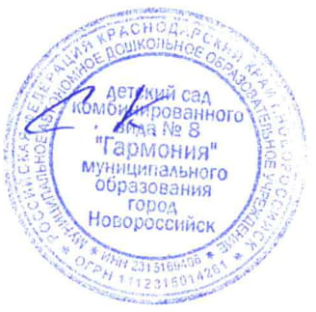 Заведующий МАДОУ № 8_С.С. КоробицинаПриказ № 12/2 от 30.08.2022 г.ПОРЯДОКоформления возникновения, приостановления и прекращения
отношений между образовательной организацией и родителями
(законными представителями) обучающихся
муниципального автономного дошкольного образовательного
учреждения детский сад комбинированного вида № 8 «Гармония» муниципального образования город НовороссийскОбщие положения 1.1. Настоящее Положение разработано в соответствии с Федеральным законом от 29.12.2012г. № 272-ФЗ «Об образовании в РоссийскойФедерации», Федеральным Законом «Об основных гарантиях прав ребенка вРоссийской Федерации» от 24.07.1998г. № 124-ФЗ (с изменениями от 20.07.2000г. № ЮЗ-ФЗ и Уставом муниципального автономного дошкольного образовательного учреждения детский сад комбинированного вида № 8 «Гармония» муниципального образования город Новороссийск  (далее МАДОУ). 1.2. Настоящее Положение устанавливает порядок оформления возникновения, приостановления и прекращения отношений между образовательной организацией и родителями (законными представителями) обучающихся МАДОУ детский сад № 8 «Гармония».1.3. Под образовательными отношениями понимается освоение обучающимися содержания образовательных программ.1.4. Участники образовательных отношений - обучающиеся, родители (законные представители) обучающихся, педагогические работники, осуществляющие образовательную деятельность.1.5. Настоящее Положение утверждается на заседании педагогического совета.1.6. Положение является локальным нормативным актом, регламентирующим деятельность образовательной организации.1.7. Положение принимается на неопределенный срок. После принятия новой редакции Положения, предыдущая редакция утрачивает силу.Возникновение образовательных отношений.2.1.Основанием возникновения образовательных отношений является приказ заведующего о зачислении обучающегося в образовательную организацию.Для издания приказа, о зачислении в образовательную организацию, предшествует заключение договора об образовании с родителями (законными представителями) обучающегося.2.3. Права и обязанности обучающегося, предусмотренные законодательством, возникают у лица, принятого на обучение, с даты, указанной в приказе о приеме лица на обучение или договоре об образовании.Договор об образовании.Договор об образовании между Организацией и родителями (законным представителями) обучающихся заключается в письменной форме.В договоре об образовании указываются основные характеристики образования, направленность образовательной программы, форма обучения, срок освоения образовательной программы (продолжительность обучения).Договор об образовании не может содержать условия, которые ограничивают права лиц, имеющих право на получение образования и подавших заявление о приеме на обучение.3.4. Примерные	формы договоров об образовании утверждаются федеральным органом исполнительской власти, осуществляющим функции по выработке государственной политики и нормативно - правовому регулированию в сфере образования.Изменение образовательных отношений.4.1.Образовательные отношения изменяются в случае изменения условий получения обучающимися образования по конкретной основной или дополнительной образовательной программе, повлекшего за собой изменения взаимных прав и обязанностей обучающегося и Образовательной организации.4.2.Образовательные отношения могут быть изменены как по инициативе родителей (законных представителей) обучающегося по заявлению (в письменной форме), так и по инициативе Образовательной организации.4.3. Основанием для изменения образовательных отношений является приказ заведующего МАДОУ. Если с родителями (законных представителей) обучающегося заключен договор об образовании, приказ издается на основании внесения соответствующих изменений данный договор.Права и обязанности обучающихся, предусмотренные законодательством об образовании и локальными нормативными актами Образовательной организации изменяются с даты издания или с иной даты указанной в нем.Приостановление образовательных отношений5.1. Образовательные отношения могут быть приостановлены в случае отсутствия, непосещения обучающегося МАДОУ по следующим причинам:нахождение в оздоровительном учреждении;	продолжительная болезнь;длительное медицинское обследование;семейные обстоятельства. Приостановление образовательных отношений, за исключением приостановление образовательных отношений по инициативе Образовательной организации, осуществляется по письменному заявлению родителей (законных представителей) обучающегося. Форма заявления о приостановлении образовательных отношений разрабатывается в Образовательной организации и размещается на официальном сайте Образовательной организации в сети интернет.Прекращение образовательных отношений.6.1.Образовательные отношения прекращаются в связи с отчислением обучающегося из Образовательной организации:в связи с получением образования (завершением обучения);досрочно по основаниям, установленным п.6.2, настоящего Положения.Образовательные отношения могут быть прекращены досрочно в следующих случаях:по инициативе родителей (законных представителей) обучающегося, в том числе в случае перевода обучающегося для продолжения освоения образовательной программы в другую организацию, осуществляющую образовательную деятельность;по инициативе Образовательной организации, в случае достижения обучающимся школьного возраста;по обстоятельствам, не зависящим от воли родителей (законных представителей) обучающегося и Образовательной организации, аннулирования лицензии на осуществление образовательной деятельности.- по медицинским показаниям.Досрочное прекращение образовательных отношений по инициативе родителей (законных представителей) обучающегося не влечет за собой возникновение каких-либо дополнительных, в том числе материальных обязательств перед Образовательной организацией.6.4.Основанием для прекращения образовательных отношений является приказ заведующего МАДОУ об отчислении обучающегося из Образовательной организации.Права и обязанности обучающегося, предусмотренные законодательством об образовании и локальными  нормативными актами организации, прекращаются с даты его отчисления из Образовательной организации.Образовательная организация, осуществляющая образовательную деятельность, в случае досрочного прекращения образовательных отношений по основаниям, не зависящим от воли организации, осуществляющей образовательную деятельность, обязана обеспечить перевод обучающегося в другие организации, осуществляющие образовательную деятельность, и исполнить иные обязательства, предусмотренные договором об образовании.Порядок и условия осуществления перевода устанавливаются федеральным органом исполнительной власти, осуществляющим функции по выработке государственной политики и нормативно - правовому регулированию в сфере образования.Заключительные положения.7.1.Родители (законные представители) обучающегося обязаны соблюдать порядок оформления возникновения, приостановления и прекращения отношений между Образовательной организацией, обучающимся и его родителями (законными представителями).